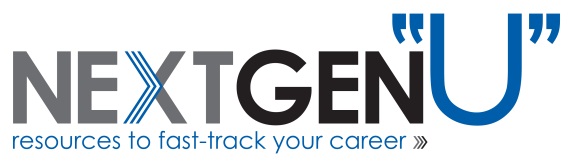 Goal Setting WorksheetDirections: Think about one goal you have. It could be personal, educational, professional, or health-related. Make sure the goal is specific, meaningful and important. Reaching goals requires that you make choices and take steps in that direction. After writing down the goal, remember that it can be revised as you discover new opportunities along the way. Answer the following questions to help set a path to achieve your goal. As you think about these questions, remember to dream and consider all possibilities. Utilize the example sentences below, or modify them to create your own.Choose the goal. What will you do? When will it be done?I will __________________________________ (do what) by __________________ (time).Why is this goal important? What will improve when you reach this goal?When I reach this goal, I will be more _____________________________________________________________________.I will be able to ______________________________________________________________.I will also have ______________________________________________________________.What challenges might you face on the journey to your goal(s)?I am concerned that ____________________________________________________________.It will be difficult to _____________________________________________________________.What can you do to minimize or overcome these challenges?It will be easier to reach my goal if I _______________________________________________.To reach the goal I will need to ___________________________________________________.Who can assist me in reaching this goal ____________________________________________.What resources will I need to reach my goal ________________________________________.How much time is required to reach my goal ________________________________________.How might I break this goal into smaller pieces or tasks to accomplish ____________________.On a scale of 1-10, with 10 being highly motivated, how motivated am I to reach my goal _____.